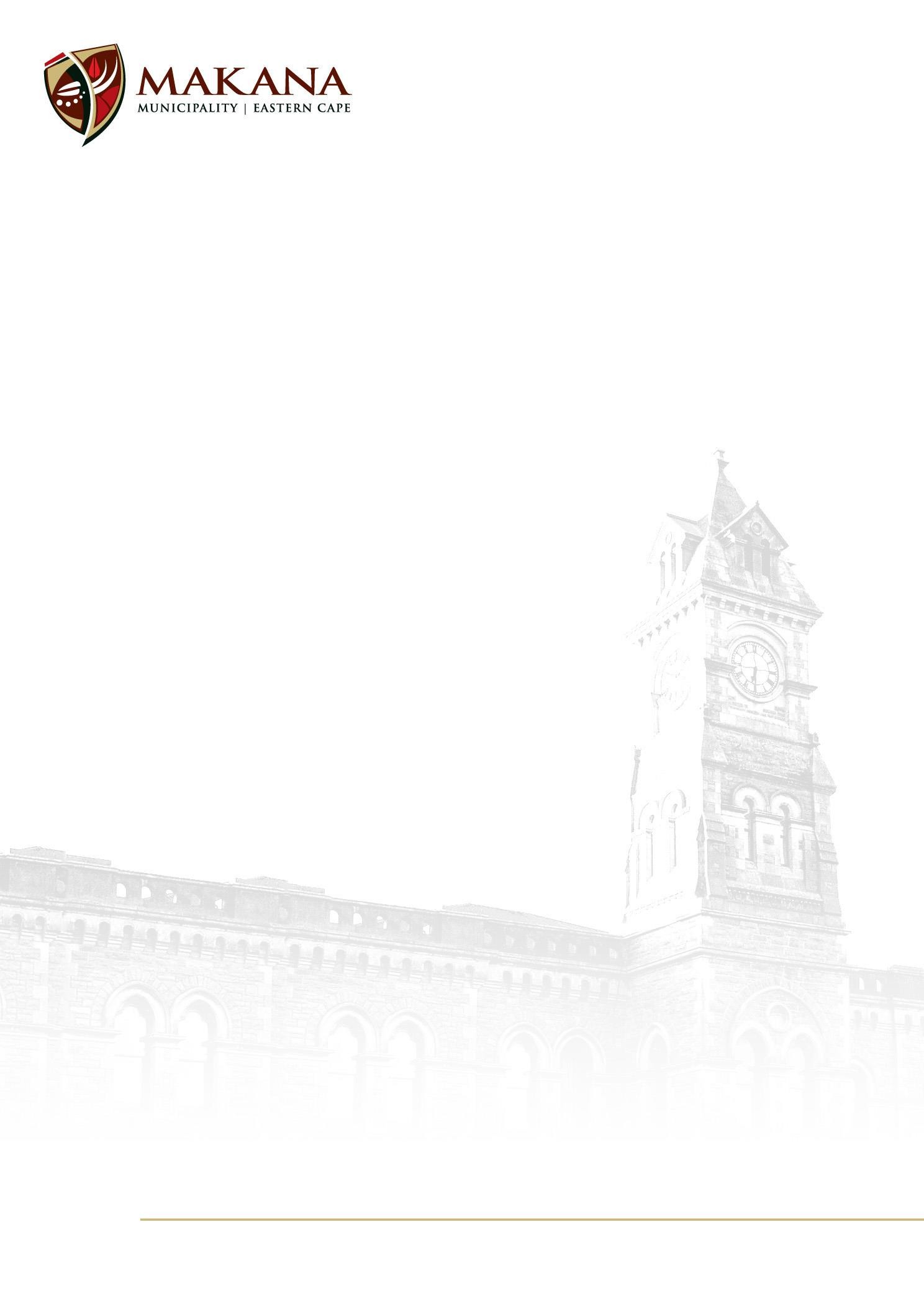 MUNICIPAL NOTICE 15/2018REQUEST FOR APPLICATIONS TO SERVE ON THE DISCIPLINARY COMMITTEE BOARD TO INVESTIGATE FINANCIAL MISCONDUCTMakana Municipality calls on independent suitably qualified and interested individual to serve as a member of its Disciplinary Committee Board for period of (3) years.OBJECTIVES AND RESPONSIBILITIESIn accordance with the provisions of Municipal Regulations on Financial Misconduct, Procedures and Criminal Proceedings, Government Gazette No 37 699, Chapter 2, Section 4 (1) “A Municipal Council must establish a disciplinary board to investigate allegations of financial misconduct in the Municipality to monitor the institution of disciplinary proceedings against an alleged transgressor” makes provision for the establishment of a Disciplinary Board which will receive and investigate allegations of financial misconduct within Municipalities.REQUIREMENTSProven  experience in the legal fieldProspective member must have character, integrity, honesty and reputation beyond reproachExcellent analytical, probing capabilities, good communication skills and objectivity.General   experience   of   management   in   the   municipal   sector   environment   will   be an advantage.Sound knowledge and understanding of local government is also essential.Residents of the Makana Municipality area of jurisdiction are encouraged to apply.ADDITIONAL QUALITIESIntegrity, independence, objectivity, dedication, understanding of public sector business cycles and controls,  knowledge  of  legal  functions  in  the  Municipality  or  Public  Sector, knowledge of the Municipal Finance Management Act and Treasury Regulations, implications on a constitutional  institution,  possess  knowledge  of  management  principles  and  high  level  of  ethics, and independent judgment.KEY FUNCTIONSPersons interested in this function and who are highly qualified therefore will be expected to advise on amongst others on the following matters relating to:Advise the Council and the Accounting officer    Investigate allegations of financial misconduct within the Municipality Makana Municipality shall strive to ensure sustainable, affordable, equitable and quality services in a just, friendly s and healthy environment, which promotes social and economic growth for all.…a great place to be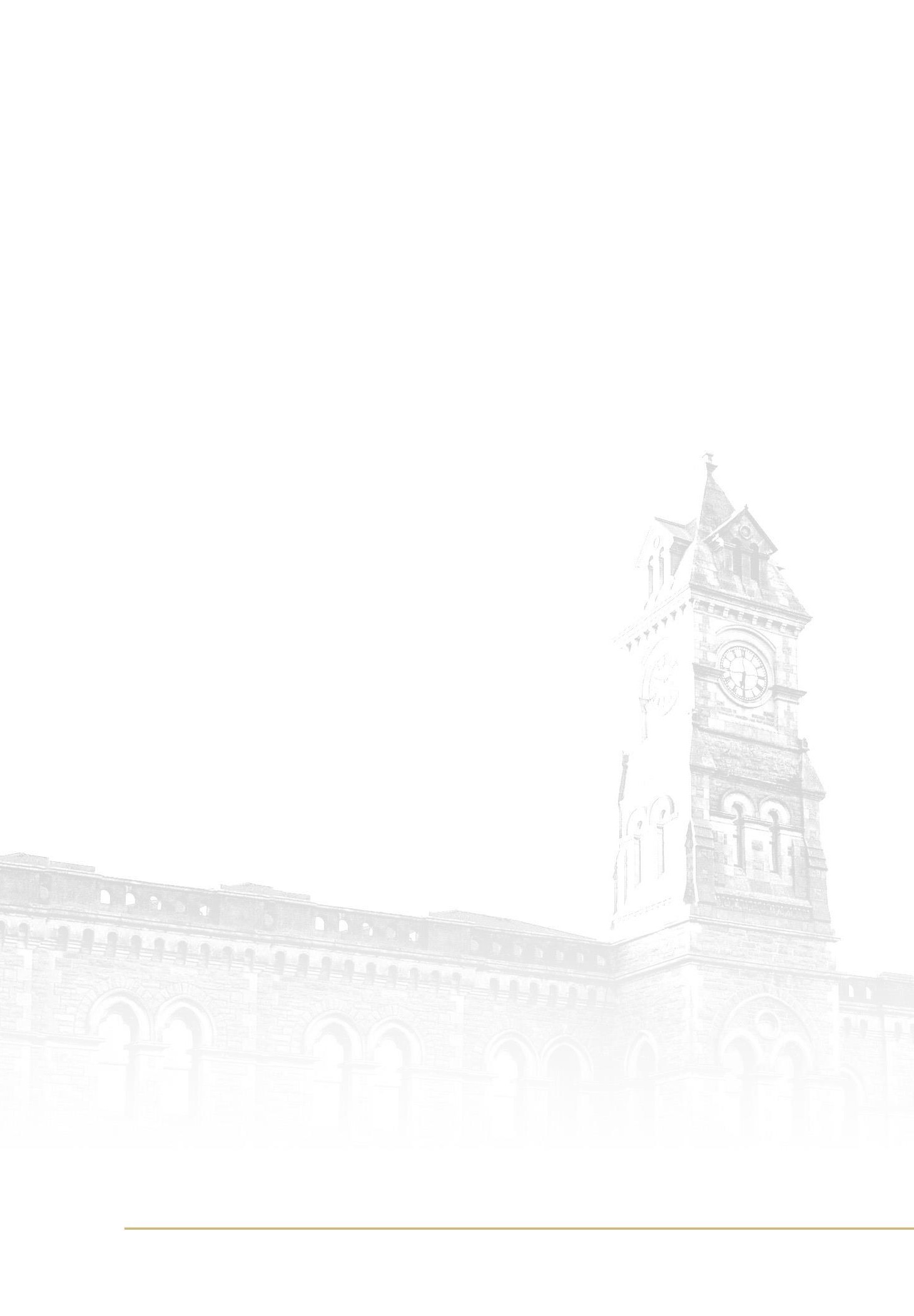 TERMS OF OFFICE     Prospective member of the disciplinary committee will be contracted for three years.REMUNERATION	The remuneration of the disciplinary committee members is at the discretion of Municipal Council and in compliance with treasury guidelines.SEQUENCE OF MEETINGS     A minimum of four meetings will be held in a financial year.PLEASE NOTE:1.   Applications who have not received any response within 30 days of the closing date should regard their application as unsuccessful.2.   A  candidate  who  canvasses  any  councilor  or  official  for  preference  will  be  disqualified immediately from selection process or from appointment.3.   All candidates may be subjected to vetting before appointment.4.   The municipality reserves the right to/not to appoint.  APPLICATION SUBMISSIONSEach applicant must submit the following:A signed application letter.Comprehensive CV.Certified copies of qualifications.Certified copy of identity document.City Hall · High Street · Grahamstown · 6139City Hall · P.O Box 176 · Grahamstown · 6140Tel.  +27 (0) 46 603 6034Fax. +27 (0) 46 622 9700e-mail.anjomeni@makana.gov.zahttp. www.makana.gov.zaEnquiries: Ms. Alude Njomeni – anjomeni@makana.gov.zaAll applications must be sent to:  Municipal Manager, Makana Municipality, P. O.  Box 176, GRAHAMSTOWN, 6140CLOSING DATE FOR SUBMISSIONS: On or before 31 August 2018, 16H30.MR. M. MENEMUNICIPAL MANAGERCity Hall · High Street · Grahamstown · 6139City Hall · P.O Box 176 · Grahamstown · 6140Tel.  +27 (0) 46 603 6175Fax. +27 (0) 46 622 9700e-mail.anjomeni@makana.gov.zahttp. www.makana.gov.za